SPIN-OFF 2021FINANCIERINGSAANVRAAGUiterste indiendatum: 15 januari 2021, 12uVoor u dit formulier invult, vragen we u aandachtig om het SPIN-OFF reglement 2021 te lezen. U kunt het reglement downloaden op www.innoviris.brussels op de pagina van dit programma. De financieringsaanvragen moeten elektronisch via het IRISBox-platform worden ingediend door de onderzoeksinstelling, en in voorkomend geval de "interface" daarvan. De dossiers moeten dus vóór de uiterste indiendatum worden ingediend bij deze afdeling. Gelieve zo snel mogelijk contact op te nemen met deze afdeling om de interne deadline van uw organisatie te kennen en met de voorbereiding van uw aanvraag te beginnen.Een elektronische versie zal ook naar agrosfils@innoviris.brussels worden gestuurd. Let op: het formulier bestaat uit 2 delen:Het eerste deel bevat de algemene informatie over het project die op het IRISBox-platform moet worden ingevoerd;het tweede deel bevat de beschrijving van het team, het project en de valorisatieperspectieven. Het moet op IRISBox in .doc of .odt formaat geüpload worden.Let op: het ´SPIN-OFF project´ is verschillend van ´het toekomstig spin-off bedrijf´. Gelieve u zich duidelijk uit te drukken en het SPIN-OFF project te onderscheiden van het toekomstige spin-off bedrijf. Deel 2 – Project, ploeg en valorisatie aspectenEen word(odt)-versie van dit document dient op IRISBox in .doc of .odt formaat geüpload te worden.Inhoudstafel1 PRESENTATIE VAN DE AANVRAGER EN DE PLOEG	31.1 Profiel van de gastintelling	31.2 Profiel van de promotor en zijn onderzoeksentiteit	41.2.1 Onderzoeksactiviteiten	41.2.2 Ervaring in het onderzoeksdomein	41.2.3 Motivatie van de promotor	41.3 Profiel van de kandidaat	41.3.1 Competenties in het onderzoeksdomein	41.3.2 Ondernemingszin	41.4 Profiel van het alter-ego (als deze reeds bekend is)	41.5 Profiel van de peters	51.5.1 Peter 1	51.5.1.1 Beschrijving van de activiteiten en de competenties van de peter	51.5.1.2 Begeleidingsmodaliteiten	51.5.1.3 Motivatie van de peter	51.5.2 Peter 2	51.5.2.1 Beschrijving van de activiteiten en de competenties van de peter	51.5.2.2 Begeleidingsmodaliteiten	51.5.2.3 Motivatie van de peter	52 PRESENTATIE VAN HET PROJECT	52.1 Context	52.1.1 Voorgeschiedenis van de financieringsaanvraag	52.1.2 Vraag van de markt	52.2 State of the art en wetenschappelijke verworvenheden	62.2.1 State of the art	62.2.2 Verworven onderzoeksresultaten	62.2.3 Proof of concept	62.2.4 Freedom to operate	62.3 Doelstelling: Product/proces/dienst	62.4 Wetenschappelijke uitdagingen op gebied van experimentele ontwikkeling	62.5 Programma	62.6 Opleidingsplan	73 VALORISATIE	73.1 Valorisatiemogelijkheden	73.1.1 Markt	73.1.2 Positionering en differentiatiefactoren	73.2 Valorisatiestrategie	73.3 Maatregelen met betrekking tot het intellectueel eigendomsrecht	83.3.1 Huidige stand van zaken, octrooien en te verwerven rechten	83.3.2 Aard van de kennis die moet worden beschermd en de benadering die zal worden gehanteerd	83.3.3 Transfer van de rechten naar de toekomstige spin-off	83.4 Samenvattende tabel	84 Samenvatting van de bij te voegen bijlagen	9 PRESENTATIE VAN DE AANVRAGER EN DE PLOEG Profiel van de gastintelling!!! Enkel in te vullen indien de aanvrager geen universiteit of hogeschool is.Geef een beschrijving van de activiteiten (productie, diensten en O&O) van de onderzoeksinstelling Leg de verdeling van de activiteiten uit (indien er sprake is van meerdere activiteiten)Beschrijf de evolutie van de onderzoeksinstelling aan de hand van belangrijke evenementen. Beschrijf de evolutie van het personeel, de omzet, het O&O budget van de onderzoeksinstelling en vul onderstaande tabel in. Beschrijf de banden met en de afhankelijkheid van andere organisaties. Als de onderzoeksinstelling deel uitmaakt van een groep, moet het geheel van de activiteiten van deze groep worden vermeld. Geef de naam, de plaats en de belangrijkste activiteit van alle nationale en internationale exploitatiezetels van de groep. Beschrijf het profiel en de ervaring van de sleutelpersonen (CEO, CTO, CFO en elke andere bestuurder) van de onderzoeksinstelling. Geef aan of de onderzoeksinstelling op dit moment schulden heeft bij de bank, leveranciers of overheidsinstellingen (RSZ, BTW professionele voorheffing). Verduidelijk indien nodig de achterstallige betalingen en het overeengekomen afbetalingsplan.Bij te voegen bijlagenDe curricula vitae van de sleutelpersonen van de onderzoeksinstelling Een organisatieschemaEen bankuittrekselVerklaring met betrekking tot de bevoegdheid van de aanvrager als onderzoeksinstelling Profiel van de promotor en zijn onderzoeksentiteit OnderzoeksactiviteitenBeschrijf de onderzoeksdomeinen van uw entiteit.  Ervaring in het onderzoeksdomeinStel een lijst op van lopende of voorgaande onderzoeksprojecten die verbonden zijn met huidig project voor de oprichting van de spin-off. Geef voor elk project de financieringsbron (Europese Unie, Federaal, Gemeenschaps-en/of Gewestelijk niveau), de duur, het bedrag en waarom de resultaten de basis vormen van het huidige project.  Motivatie van de promotorGeef de motivatie van de promotor wat de oprichting van de onderneming in het Brussels Hoofdstedelijk Gewest betreft en beschrijf hoe hij zijn eventuele betrokkenheid in de onderneming ziet.Bij te voegen bijlagen CV van de promotoreen lijst van recente en belangrijke publicaties in verband met huidig voorstel  Profiel van de kandidaat Competenties in het onderzoeksdomein Beschrijf en verduidelijk waarom de onderzoeker-ondernemer is geschikt om het technologisch programma van het project te ondernemen. Als de onderzoeker-ondernemer geen houder is van minstens een Masterdiploma, leg dan uit waarom hij/zij door zijn/haar ervaring gelijkaardige competenties heeft verworven.  OndernemingszinBeschrijf en verduidelijk waarom de onderzoeker-ondernemer over de nodige ondernemingszin beschikt om de aspecten van het programma die verbonden zijn aan de oprichting van een spin-off te ondernemen (management, autonomie, polyvalentie, etc.).Bij te voegen bijlagen:CV van de kandidaat onderzoeker-ondernemerMotivatiebrief van de kandidaat onderzoeker-ondernemer  Profiel van het alter-ego (als deze reeds bekend is)Beschrijf en verduidelijk waarom het voorgestelde alter ego bekwaam is in business development (economische aspecten, financieel plan, financiële en communicatiestrategie, organisatie, etc.)Leg uit hoe het alter ego het profiel van de onderzoeker-ondernemer aanvult en waarom ze een technisch-economische tandem kunnen vormen. Bij te voegen bijlagen: CV van het alter egoMotivatiebrief van het voorgestelde alter ego Profiel van de peters Peter 1 Beschrijving van de activiteiten en de competenties van de peterLeg de doelstelling en de activiteiten van de onderneming of de instelling uit waarin de peter zijn functie uitoefent. Beschrijf de functie van de peter binnen deze instelling en zijn competenties wat het doel van huidig project betreft.  BegeleidingsmodaliteitenLeg de begeleidingsmodaliteiten van de peter in het project uit.  Motivatie van de peterLeg uit wat de motivatie van de peter is om de onderzoeker-ondernemer te begeleiden in zijn onderzoek en in de oprichting van een onderneming.  Peter 2 Beschrijving van de activiteiten en de competenties van de peterLeg de doelstelling en de activiteiten van de onderneming of de instelling uit waarin de peter zijn functie uitoefent. Beschrijf de functie van de peter binnen deze instelling en zijn competenties wat het doel van huidig project betreft.  BegeleidingsmodaliteitenLeg de begeleidingsmodaliteiten van de peter in het project uit.  Motivatie van de peter Leg uit wat de motivaties van de peter zijn om de onderzoeker-ondernemer te begeleiden in zijn onderzoek en in de oprichting van een onderneming. Bij te voegen bijlagenCV van de petersSamenwerkingsovereenkomsten met de peters  Context Voorgeschiedenis van de financieringsaanvraagBeschrijf de voorgeschiedenis die geleid heeft tot het indienen van huidige aanvraag. Vraag van de marktBeschrijf de vraag die door de doelsector van de toekomstige spin-off werd uitgedrukt en hoe het project hierop een antwoord tracht te bieden. Geef ook aan waarom geen enkele oplossing op dit moment volledig aan de vraag van de markt voldoet.  State of the art en wetenschappelijke verworvenheden State of the artBeschrijf kort de state of the art in het domein van het project. Verworven onderzoeksresultatenBeschrijf de verworven onderzoeksresultaten van de gastinstelling tegenover de state of the art. Vermeld duidelijk welke onderzoeksresultaten zullen overgebracht worden naar de spin-off. De wetenschappelijke toegevoegde waarde en het innovatief karakter van de resultaten tegenover de state of the art moeten duidelijk worden gedefinieerd.  Proof of conceptLeg uit in welke zin u reeds beschikt over een proof of concept van het product/proces/dienst die/dat u wenst te valoriseren.  Freedom to operateBeschrijf, indien van toepassing, welke stappen er ondernomen zullen worden om de freedom to operate te analyseren.  Doelstelling: Product/proces/dienstBeschrijf, in het kader van de context van uw project, het product, het proces of de dienst dat/die u wenst te ontwikkelen en dat/die gecommercialiseerd zal worden door de spin-off in.Beschrijf waarom het product, het proces of de dienst een mogelijke oplossing kan bieden voor actuele problemen. Wetenschappelijke uitdagingen op gebied van experimentele ontwikkelingGeef aan of er ten opzicht van de state of art en uw wetenschappelijke verworvenheden nog uitdagingen zijn op gebied van experimentele ontwikkeling. Beschrijf de wetenschappelijke en technische uitdagingen die nog steeds een risico vormen voor het op de markt brengen van de innovatie.Ter herinnering : het technische deel van het project mag zich niet enkel richten  op taken zonder uitdagingen of alleen gelinkt aan de industrialisatie van het/de product/proces/dienst (vb.: GUI, ergonomie, …). ProgrammaHet programma moet zowel de taken voor de ontwikkeling van het product, het proces of de dienst als voor de oprichting van de onderneming beschrijven.Het programma moet onderverdeeld worden in workpackages die volgende informatie bevatten:WP X:Doelstellingen en criteria:Geef een korte beschrijving van de doelstelling van de workpackage.Taken : beschrijving van de methodeGeef een gedetailleerde beschrijving van de acties, methoden en technieken. Geef een korte uitleg over de manier waarop de taak zal uitgevoerd worden en in welke mate er gebruik zal worden gemaakt van bestaande of nog te ontwikkelen methoden/middelen/technieken/software. Leg uit in welke mate de diensten van de onderaannemer noodzakelijk zijn.Analyse van de risico’sWelke specifieke risico’s zijn verbonden aan de uitvoering van de taken van de workpackage en hoe zullen ze worden vermeden? Beschrijf een plan B voor aanzienlijk grote risico's.ResultatenBeschrijf welke zichtbare resultaten er verwacht worden op het einde van het werkpakket.Opvolgingsindicatoren:Beschrijf het kwantitatieve of het kwalitatieve criterium voor de evaluatie van de uitvoering van het workpackage. Bij te voegen documenten: Een Gantt-diagram met een beschrijving van de planning van alle workpackages en geef een schatting van de tijd dat het personeel aan elke workpackage zal besteden. OpleidingsplanBeschrijf het programma van de opleiding die de onderzoeker-ondernemer zal volgen om basiscompetenties te verwerven in bedrijfsoprichting-en beheer.Als de onderzoeker-ondernemer deze opleiding reeds gevolgd heeft, voeg dan de nodige documenten voor de vrijstelling van deze opleiding toe.  VALORISATIE Valorisatiemogelijkheden MarktLeg uit wat de marktstructuur en de mogelijke concurrenten en alternatieven zijn voor het product, proces of de dienst. Wat is de omvang van de betrokken markt? Is het nog een  groeiende markt? Zijn er milieufactoren (juridisch, reglementair, politiek, etc.) die de valorisatie (positief of negatief) kunnen beïnvloeden?  Positionering en differentiatiefactoren Wat is de positie die ingenomen zal worden tegenover de concurrentie en bestaande alternatieven (concurrentieel voordeel, …)? Leg de nadruk op de nichemarkt die u in verhouding met bovengenoemde markt wenst te bezetten. ValorisatiestrategieBeschrijf de valorisatiestrategie. Leg uit hoe de oprichting van een nieuwe onderneming een betere valorisatie kan betekenen van uw product/proces/dienst. Welk businessmodel hebt u voor ogen ?  Maatregelen met betrekking tot het intellectueel eigendomsrecht Huidige stand van zaken, octrooien en te verwerven rechten Wat is de huidige situatie inzake intellectueel eigendomsrecht ? Stel een lijst op van de patenten in verband met het project die reeds zijn neergelegd en waarover de organisatie reeds beschikt en geef volgende informatie : De datum van de neerlegging van de aanvraag Het nummer van de indiening van de aanvraag De titel van de uitvinding De landen van toepassing Indien van toepassing, de datum van de afgifte van het patent Leg uit wat de eventuele rechten zijn die bij derden verworven moeten worden.  Aard van de kennis die moet worden beschermd en de benadering die zal worden gehanteerd Welk soort kennis moet beschermd of verspreid worden ? Beschrijf de werkwijze die gehanteerd zal worden ter bescherming van het intellectueel eigendomsrecht.  Transfer van de rechten naar de toekomstige spin-off Leg uit welke strategie er toegepast zal worden bij overdracht van intellectuele eigendomsrechten.  Samenvattende tabelVul deze samenvattende tabel op een bondige manier in. Indien uw project wordt gefinancierd, zal deze tabel worden gebruikt bij de opvolging van uw project.  Samenvatting van de bij te voegen bijlagenIn één enkel pdf-document :Als de aanvrager geen universiteit of hogeschool is : De curricula vitae van de sleutelpersonen van de onderzoeksinstellingEen organisatieschemaEen bankuittreksel Een verklaring met betrekking tot de bevoegdheid van de aanvrager als onderzoeksinstelling  CV van de promotorEen lijst van recente en belangrijke publicaties van de entiteit verbonden aan huidig voorstelCV van de kandidaat onderzoeker-ondernemerMotivatiebrief van de kandidaat onderzoeker-ondernemerCV van het kandidaat alter ego (indien bekend)Motivatiebrief van het alter egoCV van de petersSamenwerkingsovereenkomsten met de peters GANTT-diagramDe handtekeningen van het kandidaat, de promotor en de persoon die wettelijk bevoegd is om de onderzoeksorganisatie te binden. Indien het project al eens werd ingediend bij een vorige editie van het programma, maar niet werd geselecteerd: document waaruit blijkt dat de nieuwe versie van het project de tekortkomingen aangepakt heeft die naar voren zijn gekomen tijdens de beoordeling. 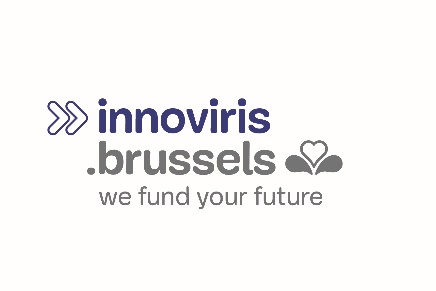 Charleroisesteenweg 112 – 1060 Brussel 
 T +32 2 600 50 36 
www.innoviris.brusselsLogo du demandeurNaam van de onderzoeksorganisatieDepartement/DienstPromotorTitel van het projectAcroniemBegindatum van het projectDD/MM/YYYYDuur van het projectXX maandenBedrag van het budget€ XXXXJaarN (Laatst afgesloten boekjaar)N-1N-2Totaal personeel (in VTE) Werknemers (in VTE) [Sociale code 105]Zelfstandigen (in VTE)Personeel in BHG (in VTE) Personeel O&O in BHG (in VTE) Omzet O&O-budget O&O-budget in BHGOverheidssteun inzake O&O in BHG  PRESENTATIE VAN HET PROJECTVTEDuur1Wie zijn de voornaamste stakeholders (eindgebruikers, partners, regulatoren) ?2Aan welke behoefte beantwoordt het product/proces/dienst ?3Wie is de eindgebruiker?betalende klant?4Hoe zou u de concurrentie beschrijven?5Wat biedt u aan ? 6Wat is uw situatie op IP-niveau?